Opgaveformulier K.V. Leonidasvoor senioren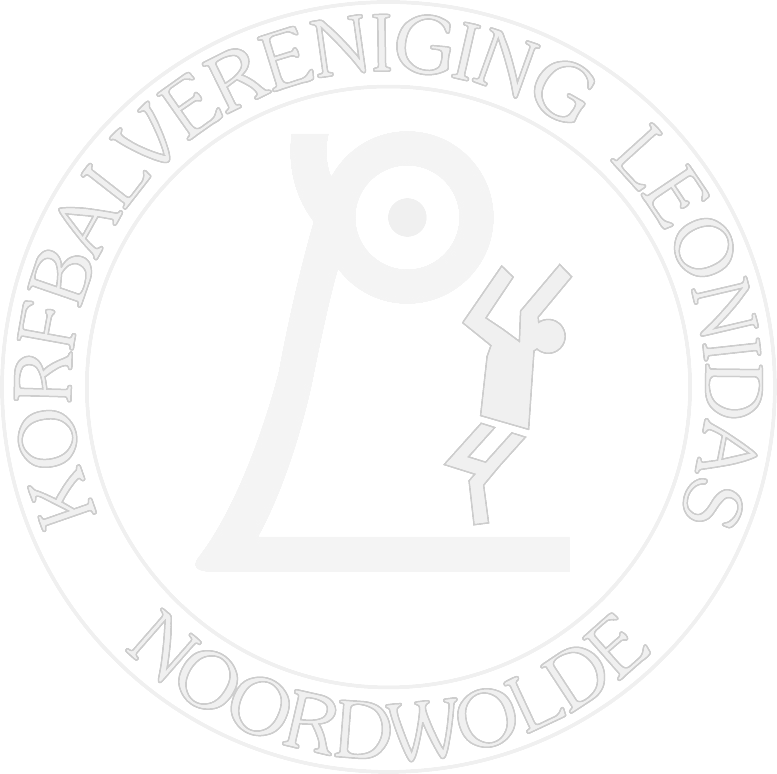 Ja, ik word lid van K.V. LeonidasNaam:………………………………………………………………………………………………………………	Straat:…………………………………………………………………………………………………………….Postcode&Woonplaats:…………………………………………………………………………………Geboortedatum:…………………………………………………………………………………………….Tel.nr:………………………………………………………………………………………………………………E-mailadres:……………………………………………………………………………………………………De contributie bedraagt per maand:Senioren                     					€ 17,00K.V. leonidas hecht veel waarde aan de bescherming van uw persoonsgegevens. Daarom vragen wij u tevens de bijgevoegde toestemmingsverklaring in te vullen. Voor ons privacy beleid verwijzen wij u graag naar www.kvleonidas.nl.Hierbij machtig ik K.V. Leonidas tot afboeking van de maandelijkse contributie van mijn rekeningnummer:…………………………*Het lidmaatschap loopt per korfbalseizoen (juli-juli) en wordt stilzwijgend telkens met één jaar verlengd. Wanneer u het lidmaatschap wilt beëindigen dient u dit vóór 1 mei schriftelijk door te geven aan de ledenadministratie (via een afmeldformulier of email). Gezien we bezig zijn met een teamsport is het niet mogelijk middenin een seizoen te stoppen! Bij het na 1 mei afmelden van het lid – ook in het geval van een overschrijving – kan het bestuur besluiten om een boete op te leggen overeenkomstig het nieuwe contributie jaarbedrag.Handtekening:……………………………………Formulier kan ingeleverd worden bij Rudolf Wolbers (Geldering 66, 8391 KZ Noordwolde) of digitaal via ledenadministratie@kvleonidas.nl (graag met pasfoto)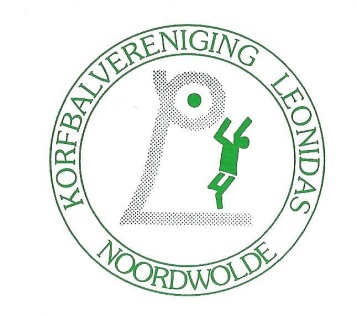 K.V. LeonidasToestemmingsverklaringVoor het goed functioneren van onze vereniging willen wij u graag (laten) informeren over de vereniging,sportactiviteiten en aanbiedingen en dergelijke. Ook willen we speelschema’s, wedstrijduitslagen en soms ook foto’s en filmpjes van u op onze website en social media plaatsen. Met dit formulier vragen wij u toestemming om ook uw gegevens hiervoor te gebruiken.Met dit formulier geef ik …........………………………………….. (verder: ondergetekende) k.v. leonidas (verder: vereniging) toestemming om gegevens over mij te verwerken.Ik geef de vereniging toestemming voor de hieronder aangekruiste gegevensverwerkingen:Publiceren van bijvoorbeeld foto’s en/of filmpjes van mij op onze website en social mediaHet opnemen van mijn (pas-, team-) foto:
□ op de website
□ KNKV app
□ in de kantineMij  na beëindiging van mijn lidmaatschap te benaderen voor bijvoorbeeld een reünie of bijzondere gebeurtenis.Mijn toestemming geldt alleen voor de hierboven aangevinkte en beschreven redenen, gegevens en organisaties. Voor nieuwe gegevensverwerkingen vraagt de vereniging mij opnieuw om toestemming.Ik mag mijn toestemming op elk moment intrekken.Naam 		………………………………………………………………………………………………………………………………………………………Geboortedatum	………………………………………………………………………………………………………………………………………………………Datum		………………………………………………………………………………………………………………………………………………………Handtekening	………………………………………………………………………………………………………………………………………………………LET OP: Ingeval ondergetekende op het moment van tekenen jonger is dan 16 jaar dient deze verklaring eveneens door een ouder of voogd ondertekend te worden.Naam ouder/voogd		….………………………………………………………………………………………………………………………Handtekening ouder/voogd	….………………………………………………………………………………………………………………………